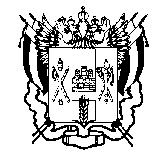 МИНИСТЕРСТВО ОБЩЕГО И ПРОФЕССИОНАЛЬНОГО ОБРАЗОВАНИРОСТОВСКОЙ ОБЛАСТИПРИКАЗг. Ростов-на-ДонуОб утверждении перечня  муниципальных базовыхобщеобразовательных организаций для оснащенияаппаратно-программными комплексами доврачебной диагностики состояния здоровья обучающихся в 2017 годуВо исполнение п. 1.4 приложения № 1 к протоколу заседания Правительства Ростовской области от 23.09.2015 № 37,  на основании утвержденных критериев, заявок руководителей муниципальных органов, осуществляющих управление в сфере образования, в соответствии с протоколом заседания Координационного совета по реализации пилотного проекта по здоровьесбережению в общеобразовательных организациях Ростовской области от 16.01.2017, ПРИКАЗЫВАЮ:Утвердить перечень муниципальных базовых общеобразовательных организаций Ростовской области для оснащения аппаратно-программными комплексами доврачебной диагностики состояния здоровья обучающихся (в составе: аппарат  диагностический, ноутбук, принтер) в 2017 году           (приложение). Рекомендовать руководителям муниципальных органов, осуществляющих управление в сфере образования (согласно приложению):обеспечить освоение средств областного бюджета, предусмотренных на приобретение аппаратно-программных комплексов доврачебной диагностики состояния здоровья обучающихся в срок до 30.06.2017;оснастить рабочие места и подключить к единой информационной системе базовые общеобразовательные организации для осуществления доврачебной диагностики здоровья обучающихся в срок до 01.09.2017. Государственному бюджетному учреждению Ростовской области центру психолого-педагогической, медицинской и социальной помощи (Л.К. Чаусова) в срок до 01.08.2017 закупить услугу по предоставлению неисключительных прав на программный продукт «Информационная система мониторинга здоровьесбережения в сфере образования» для 220 муниципальных базовых общеобразовательных организаций Ростовской области.Контроль исполнения настоящего приказа возложить на заместителей министра М.А. Мазаеву, Л.В. Керцицкую.Министр										Л.В. БалинаПодготовлен отделом специального образования и здоровьесбереженияв сфере образования, начальник отдела В.В. СкаргаПриложение  к приказуминобразования Ростовской области 										 от ______________№ ________Перечень муниципальных базовых общеобразовательных организаций Ростовской областиМуниципальное образование№ п/пОбразовательная организацияАдрес образовательной организацииСальский районМуниципальное бюджетное общеобразовательное учреждение средняя общеобразовательная школа № 17 с. Крученая Балка       347618, Ростовская обл., Сальский район, с. Кручёная Балка, ул.Ленина 18-аСальский районМуниципальное бюджетное общеобразовательное учреждение средняя общеобразовательная школа № 2 п. Гигант                        347628, Ростовская область, Сальский район, п.Гигант,ул. Горького,11Сальский районмуниципальное бюджетное общеобразовательное учреждение средняя общеобразовательная школа № 1 г. Сальска                 347630, Ростовская область, г.Сальск, ул. Свободы, 58Сальский районМуниципальное бюджетное общеобразовательное учреждение средняя общеобразовательная школа №  3 г. Сальска                       347630, Ростовская область, г.Сальск ул.Московская ,16Сальский районМуниципальное бюджетное общеобразовательное учреждение средняя общеобразовательная школа № 4 г. Сальска                      347630, Ростовская область, г. Сальск, ул. Кутузова, 1Сальский районМуниципальное бюджетное общеобразовательное учреждение средняя общеобразовательная школа № 5 г. Сальска                    347632, Ростовская область, г.Сальск, ул. Карла Маркса, 21 "А"Сальский районмуниципальное бюджетное общеобразовательное учреждение средняя общеобразовательная школа № 10 г. Сальска                347633, Ростовская область, г. Сальск, ул. Верхняя,178Сальский районМуниципальное бюджетное общеобразовательное учреждение средняя общеобразовательная школа №78 п. Гигант347628, Ростовская область, п. Гигант,              ул. Ленина, 83